Superficial Posterior Muscles Review!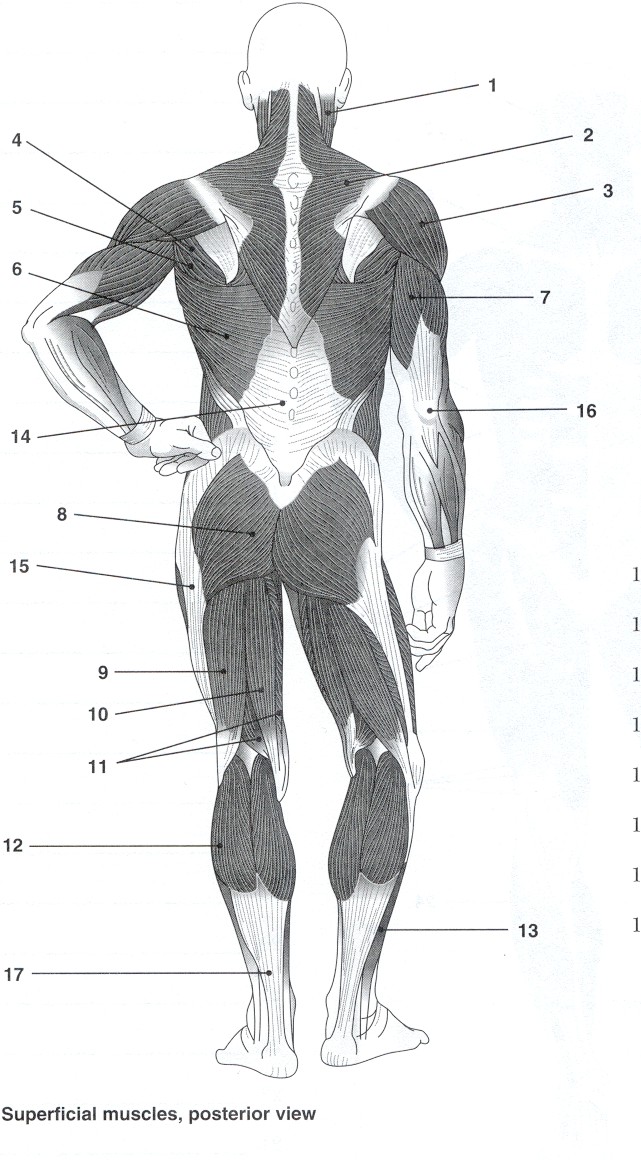 